SummaryThe peer review is a training program in which participants submit exam files to be reviewed and critiqued by other participating state regulators and NAIC staff. The focus of the review and discussion is spent on reviewing the investigation of risks on key activity matrices and/or Exhibit V.This program plays a vital role in:Providing feedback to participating state regulatorsDeveloping sound practices Identifying nationwide training needsDeveloping new or identifying issues with existing handbook guidance, which is then considered nationally by regulatorsBenefits/OutcomesThe Peer Preview presents a number of benefits for regulators in attendance including:Opportunity to create a nationwide network of regulatory contacts Gain valuable insight from regulators with different areas of expertiseAttendees receive 15+ hours of CPE (NASBA Compliant) for participation in the programA visit to beautiful Kansas City, known for delicious BBQEach state receives a personalized feedback letter that identifies opportunities for improvementParticipantsThe typical peer review participants are examiners in supervisory or EIC roles.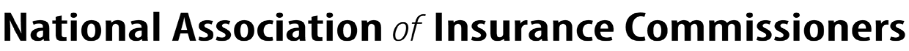 Past Peer Review FeedbackThe whole group discussion session was fantastic, it brought up some information on what other states are doing, which allows us to give them some additional feedback to take back with them. Also, at the end of each session, I learned a lot more because of these discussions, I was able to learn what other states are doing well, and what things they need to improve on, and am able to take that with me and try to incorporate the good things into my day-to-day work. I thoroughly enjoyed the positive nature of the discussions. There was always a goal to providevalue to each participating state team and absolutely no one was negative or overly critical of thework of othersI really enjoyed the whole group discussions at the end of each day and Friday. I was able to take away topics that I needed to improve on really after each one. It allowed me to examine the way we do our examinations and things to focus on to better document and help be more efficient. I definitely recommend that each state consider sending an EIC/Supervisor to participate on the peer review session.Advanced PreparationParticipants must participate in a webinar presented by NAIC staff. The webinar will include information related to travel and expenses, expectations for the review process performed prior to the session in Kansas City, and the format of the sessions. Participants must make available to other state participants and NAIC staff, an exam file via the NAIC Citrix server.Each participant must review 3 exam files and document their findings on the file to bring with them to the session in Kansas City.Participants agree to attend the full 4 days of file discussions that take place in Kansas CityParticipants and their Chiefs must understand and agree that participants working on this project will have time to complete their reviews within specified timeframes.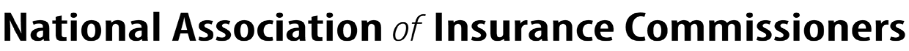 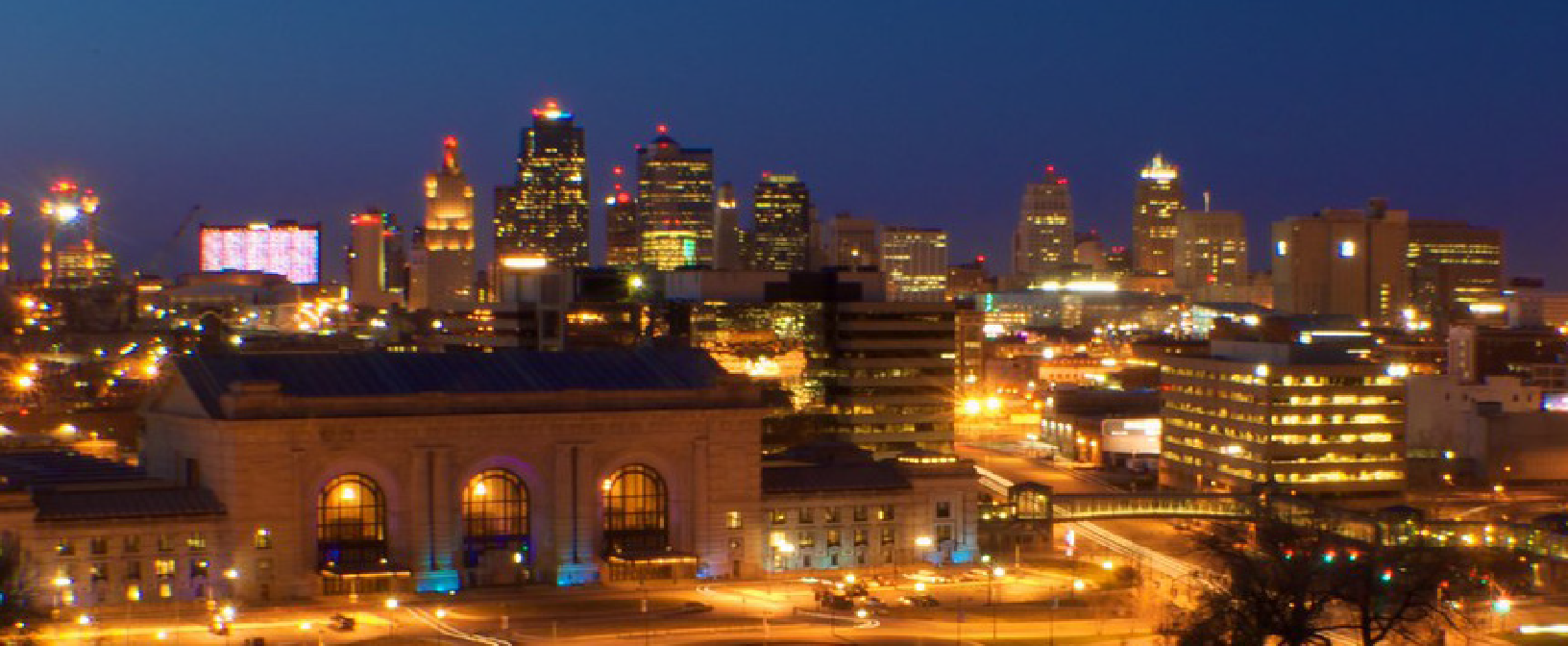 Continuing Professional Education (CPE) InformationDelivery Method: Group LiveProgram Level: IntermediateAdvanced Preparation: See information in message text Prerequisites: See information in message text Recommended CPE Credits: at least 15 hours Recommended Field of Study: Specialized Knowledge - TechnicalAttendance: Attendance will be monitored. Maximum number of credits dependent on attendance for entire program. Credits will be deducted for any sessions missed.Cancellations: Notification of cancellation must be received in writing. For more information regarding refund, complaint and/or program cancellation policies, please contact our offices at 816-783-8200.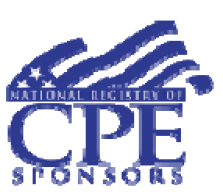 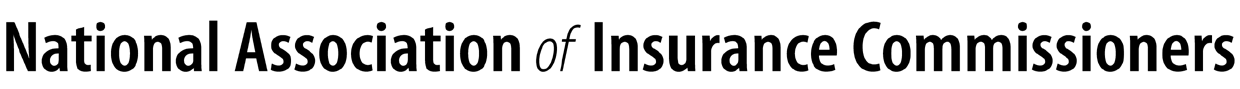 